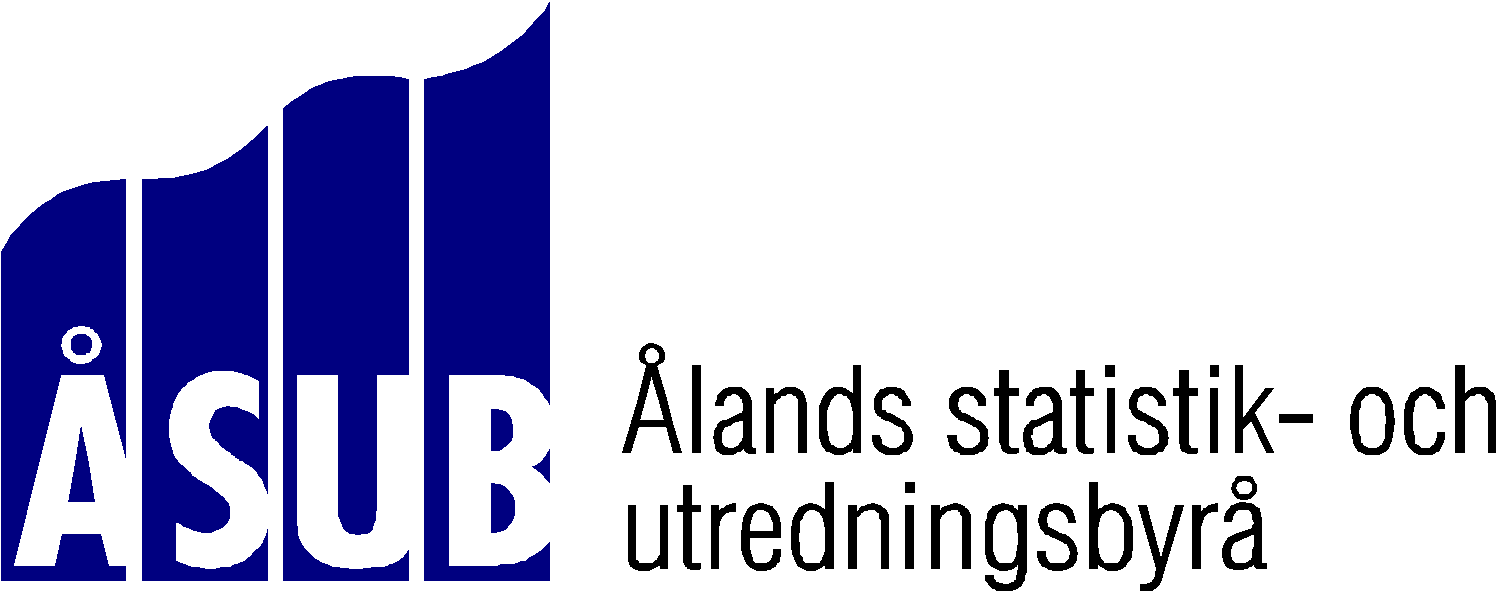 														DIREKTIONEN FÖR ÅSUBProtokoll 2/2019Tid: torsdagen den 13 juni 2019 klockan 13.00 – 14.20.		Plats: ÅSUBs konferensrum, Ålandsvägen 26Närvarande:					Frånvarande:		Katrin Sjögren, ordförande			Runa TufvessonEdvard Johansson				Erik BrunströmAnders EkströmJohn Kling, via SkypeLinnéa JohanssonKatarina Fellman, föredragande Jonas Karlsson, personalrepresentantChristina Lindström, sekreterare§ 10	Öppning av mötet och godkännande av dagordningenOrdföranden Katrin Sjögren välkomnade alla och förklarademötet öppnat och beslutfört. Därefter godkändes dagordningen. § 11	Protokolljusterare	Till protokolljusterare utsågs Edvard Johansson.§ 12	Protokollet från mötet den 8 mars 2019 (Bilaga 5/2019)Protokollet från föregående möte antecknades till kännedom.§ 13	Informationsärenden (Bilaga 6/2019)	Direktören informerade om personalsituationen med ledigheter och vikarier som täcker upp för frånvaron, publiceringar, nya projekt och andra aktuella händelser inom ÅSUBs verksamhet efter senaste direktionsmötet. Informationen i bilaga 6/2019 antecknades direktionen till kännedom.§ 14	Komplettering av arbetsordningen för ÅSUB (Bilaga 7/2019)	På anmodan från Datainspektionen bör ÅSUBs utnämning av Dataskyddsombud förtydligas genom en komplettering av arbetsordningen för ÅSUB.	Direktionen beslöt att komplettera arbetsordningen för ÅSUB med en punkt 9, Dataskyddsombud, enligt bilaga.§ 15	Förslag till preliminär verksamhetsplan 2020 (Bilaga 8/2019)På initiativ från direktionen presenteras ett förslag till preliminär verksamhetsplan för 2020 i samband med att förslaget till budget för inkommande år behandlas. Efter att kallelsen till detta direktionsmöte hade sänts ut har det inkommit flera förfrågningar gällande nya projektuppdrag, som inte ryms inom den planerade verksamheten med nuvarande personalresurser. De uppdrag som inkommit efter kallelsen är följande:Utvärdering av AMS, finansiering finnsUndersökning om ålänningarnas mediavanor, finansiering oklar, ej högsta prioritetUtrikes tjänste- och varuhandel samt investeringar (FDI), finansiering tillsvidare oklar och bör utredasUndersökning om särskilt utsatta på Åland, finansiering finnsKonsekvensbedömning av förändrade tullförfaranden, brådskande uppdrag som bör genomföras inom 2019Direktören efterhörde direktionens åsikt angående de nya uppdragsförfrågningarna. Direktionen beslöt att ÅSUB åtar sig de uppdrag där finansieringen kan säkerställas och med de riktlinjer om prioritering som anges ovan. För att resursmässigt klara uppdragen projektanställs en utredare som finansieras av projektinkomsterna. Direktören kompletterar den preliminära verksamhetsplanen med dessa projekt. Den slutliga verksamhetsplanen fastställs på decembermötet.§ 16	Förslag till budget för ÅSUB 2020 (Bilaga 9/2019)Efter diskussion samt med justeringar för de nya uppdragen och projektanställd utredare som framkommer i § 15, antog direktionen de i Bilaga 9 presenterade budgetramarna och gav direktören i uppdrag att med dessa ramar och justeringar som grund, färdigställa det budgetförslag som skall lämnas till landskapsregeringen. 
Vidare fick direktören i uppdrag att kartlägga förutsättningarna för att utveckla IT-systemen för ÅSUB med ytterligare förstärkt IT-säkerhet som mål och vid behov återkomma med förslag med anledning av kartläggningen.§ 17	Kompetensutvecklingsprogram för ÅSUB 2019-2020 (Bilaga 10/201)	Direktionen antog kompetentutvecklingsprogrammet som vägledande för myndighetens prioriteringar för kompetensinsatser under 2019 och 2020.§ 18	Eventuella övriga ärenden	Inga övriga ärenden behandlades§ 19	Nästa möte	Direktionen beslöt att mötet, som var planerat till den 20 september, flyttas till den 27 september, därpå följande möte hålls den 12 december, alla möten klocka 13.00.Katrin Sjögren			Edvard JohanssonOrdförande				ProtokolljusterareChristina LindströmVid protokollet